SOLICITAÇÃO DE AUSÊNCIA JUSTIFICADA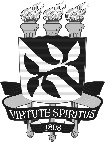 DADOS DO REQUERENTE:DADOS DO REQUERENTE:DADOS DO REQUERENTE:Nome:Matrícula:Unidade:E-mail:DDD e Telefone:DDD e Telefone:SOLICITAÇÃO:SOLICITAÇÃO:SOLICITAÇÃO:[    ] Solicito concessão de AFASTAMENTO EM VIRTUDE DE CASAMENTO OU DE CONSTITUIÇÃO FORMAL DE UNIÃO ESTÁVEL, por 8 (oito) dias consecutivos, conforme o Art. 97, inciso III, alínea a), da Lei n.º 8.112/1990, a partir da data do Casamento ou da Escritura Pública referente à constituição da união estável.[    ] Solicito concessão de AFASTAMENTO EM VIRTUDE DE FALECIMENTO DO CÔNJUGE, COMPANHEIRO, PAIS, MADRASTA OU PADRASTO, FILHOS, ENTEADOS, MENOR SOB GUARDA OU TUTELA E IRMÃOS, por 8 (oito) dias consecutivos, conforme o Art. 97, inciso III, alínea b), da Lei n.º 8.112/1990, a partir da data do óbito.[     ] Solicito registro de AFASTAMENTO EM VIRTUDE DE PARTICIPAÇÃO EM JÚRI, conforme Art. 102, inciso VI, da Lei n.º 8.112/1990; Art. 441 da Lei nº 11.689/2008 e Art. 5º do Decreto-Lei n.º 167/1938, no período de ............./............./................... a ............./............./...................[    ] Solicito concessão de AFASTAMENTO PARA DOAÇÃO DE SANGUE, conforme previsto no Art. 97, inciso I, da Lei n.º 8.112/1990, em ............./............./...................[    ] Solicito concessão de AFASTAMENTO NO PERÍODO COMPROVADAMENTE NECESSÁRIO PARA ALISTAMENTO OU RECADASTRAMENTO ELEITORAL, conforme Art. 97, inciso II, da Lei n.º 8.112/1990, de ............./............./................... a ............./............./...................[    ] Solicito concessão de DISPENSA AO SERVIÇO no período de ............./............./................... a ............./............./..................., EM VIRTUDE DA PRESTAÇÃO DE SERVIÇOS ELEITORAIS, conforme Art. 98 da Lei n.º 9.504/1997, e declaro que não utilizei este benefício anteriormente referente aos dias abaixo.              Dia(s) trabalhado(s) para a Justiça Eleitoral e que justifica(m) a(s) folga(s) solicitada(s): .............................................................................Data .........../.........../.............                                          Assinatura:...........................................................................................................................[    ] Solicito concessão de AFASTAMENTO EM VIRTUDE DE CASAMENTO OU DE CONSTITUIÇÃO FORMAL DE UNIÃO ESTÁVEL, por 8 (oito) dias consecutivos, conforme o Art. 97, inciso III, alínea a), da Lei n.º 8.112/1990, a partir da data do Casamento ou da Escritura Pública referente à constituição da união estável.[    ] Solicito concessão de AFASTAMENTO EM VIRTUDE DE FALECIMENTO DO CÔNJUGE, COMPANHEIRO, PAIS, MADRASTA OU PADRASTO, FILHOS, ENTEADOS, MENOR SOB GUARDA OU TUTELA E IRMÃOS, por 8 (oito) dias consecutivos, conforme o Art. 97, inciso III, alínea b), da Lei n.º 8.112/1990, a partir da data do óbito.[     ] Solicito registro de AFASTAMENTO EM VIRTUDE DE PARTICIPAÇÃO EM JÚRI, conforme Art. 102, inciso VI, da Lei n.º 8.112/1990; Art. 441 da Lei nº 11.689/2008 e Art. 5º do Decreto-Lei n.º 167/1938, no período de ............./............./................... a ............./............./...................[    ] Solicito concessão de AFASTAMENTO PARA DOAÇÃO DE SANGUE, conforme previsto no Art. 97, inciso I, da Lei n.º 8.112/1990, em ............./............./...................[    ] Solicito concessão de AFASTAMENTO NO PERÍODO COMPROVADAMENTE NECESSÁRIO PARA ALISTAMENTO OU RECADASTRAMENTO ELEITORAL, conforme Art. 97, inciso II, da Lei n.º 8.112/1990, de ............./............./................... a ............./............./...................[    ] Solicito concessão de DISPENSA AO SERVIÇO no período de ............./............./................... a ............./............./..................., EM VIRTUDE DA PRESTAÇÃO DE SERVIÇOS ELEITORAIS, conforme Art. 98 da Lei n.º 9.504/1997, e declaro que não utilizei este benefício anteriormente referente aos dias abaixo.              Dia(s) trabalhado(s) para a Justiça Eleitoral e que justifica(m) a(s) folga(s) solicitada(s): .............................................................................Data .........../.........../.............                                          Assinatura:...........................................................................................................................[    ] Solicito concessão de AFASTAMENTO EM VIRTUDE DE CASAMENTO OU DE CONSTITUIÇÃO FORMAL DE UNIÃO ESTÁVEL, por 8 (oito) dias consecutivos, conforme o Art. 97, inciso III, alínea a), da Lei n.º 8.112/1990, a partir da data do Casamento ou da Escritura Pública referente à constituição da união estável.[    ] Solicito concessão de AFASTAMENTO EM VIRTUDE DE FALECIMENTO DO CÔNJUGE, COMPANHEIRO, PAIS, MADRASTA OU PADRASTO, FILHOS, ENTEADOS, MENOR SOB GUARDA OU TUTELA E IRMÃOS, por 8 (oito) dias consecutivos, conforme o Art. 97, inciso III, alínea b), da Lei n.º 8.112/1990, a partir da data do óbito.[     ] Solicito registro de AFASTAMENTO EM VIRTUDE DE PARTICIPAÇÃO EM JÚRI, conforme Art. 102, inciso VI, da Lei n.º 8.112/1990; Art. 441 da Lei nº 11.689/2008 e Art. 5º do Decreto-Lei n.º 167/1938, no período de ............./............./................... a ............./............./...................[    ] Solicito concessão de AFASTAMENTO PARA DOAÇÃO DE SANGUE, conforme previsto no Art. 97, inciso I, da Lei n.º 8.112/1990, em ............./............./...................[    ] Solicito concessão de AFASTAMENTO NO PERÍODO COMPROVADAMENTE NECESSÁRIO PARA ALISTAMENTO OU RECADASTRAMENTO ELEITORAL, conforme Art. 97, inciso II, da Lei n.º 8.112/1990, de ............./............./................... a ............./............./...................[    ] Solicito concessão de DISPENSA AO SERVIÇO no período de ............./............./................... a ............./............./..................., EM VIRTUDE DA PRESTAÇÃO DE SERVIÇOS ELEITORAIS, conforme Art. 98 da Lei n.º 9.504/1997, e declaro que não utilizei este benefício anteriormente referente aos dias abaixo.              Dia(s) trabalhado(s) para a Justiça Eleitoral e que justifica(m) a(s) folga(s) solicitada(s): .............................................................................Data .........../.........../.............                                          Assinatura:...........................................................................................................................DOCUMENTAÇÃO NECESSÁRIA:DOCUMENTAÇÃO NECESSÁRIA:DOCUMENTAÇÃO NECESSÁRIA:Casamento ou constituição formal de união estável: [    ] Cópia da Certidão de Casamento ou da [    ] Escritura Pública referente à constituição da união estável;Falecimento do cônjuge, companheiro, pais, madrasta ou padrasto, filhos, enteados, menor sob guarda ou tutela e irmãos:[    ] Cópia da Certidão de Óbito do cônjuge, companheiro, pais, madrasta ou padrasto, filho, enteado, menor sob guarda ou tutela ou irmão falecido, e [    ] Cópia do(s) documento(s) oficial(is) que ateste(m) o vínculo do servidor com a pessoa falecidaParticipação em júri: [    ] Documento convocatório emitido pela JustiçaAfastamento para doação de sangue:[    ] Documento comprobatório da doação realizadaAfastamento para alistamento ou recadastramento eleitoral:[    ] Documento comprobatório do serviço realizado, emitido pelo Tribunal Regional EleitoralDispensa ao serviço em virtude da prestação de serviços eleitorais:[    ] Documento comprobatório do serviço realizado, emitido pelo Tribunal Regional EleitoralCasamento ou constituição formal de união estável: [    ] Cópia da Certidão de Casamento ou da [    ] Escritura Pública referente à constituição da união estável;Falecimento do cônjuge, companheiro, pais, madrasta ou padrasto, filhos, enteados, menor sob guarda ou tutela e irmãos:[    ] Cópia da Certidão de Óbito do cônjuge, companheiro, pais, madrasta ou padrasto, filho, enteado, menor sob guarda ou tutela ou irmão falecido, e [    ] Cópia do(s) documento(s) oficial(is) que ateste(m) o vínculo do servidor com a pessoa falecidaParticipação em júri: [    ] Documento convocatório emitido pela JustiçaAfastamento para doação de sangue:[    ] Documento comprobatório da doação realizadaAfastamento para alistamento ou recadastramento eleitoral:[    ] Documento comprobatório do serviço realizado, emitido pelo Tribunal Regional EleitoralDispensa ao serviço em virtude da prestação de serviços eleitorais:[    ] Documento comprobatório do serviço realizado, emitido pelo Tribunal Regional EleitoralCasamento ou constituição formal de união estável: [    ] Cópia da Certidão de Casamento ou da [    ] Escritura Pública referente à constituição da união estável;Falecimento do cônjuge, companheiro, pais, madrasta ou padrasto, filhos, enteados, menor sob guarda ou tutela e irmãos:[    ] Cópia da Certidão de Óbito do cônjuge, companheiro, pais, madrasta ou padrasto, filho, enteado, menor sob guarda ou tutela ou irmão falecido, e [    ] Cópia do(s) documento(s) oficial(is) que ateste(m) o vínculo do servidor com a pessoa falecidaParticipação em júri: [    ] Documento convocatório emitido pela JustiçaAfastamento para doação de sangue:[    ] Documento comprobatório da doação realizadaAfastamento para alistamento ou recadastramento eleitoral:[    ] Documento comprobatório do serviço realizado, emitido pelo Tribunal Regional EleitoralDispensa ao serviço em virtude da prestação de serviços eleitorais:[    ] Documento comprobatório do serviço realizado, emitido pelo Tribunal Regional EleitoralCIÊNCIA / MANIFESTAÇÃO DA CHEFIA IMEDIATA:CIÊNCIA / MANIFESTAÇÃO DA CHEFIA IMEDIATA:CIÊNCIA / MANIFESTAÇÃO DA CHEFIA IMEDIATA:Ciente e/ou de acordo com o afastamento requerido acima em virtude de:[    ] Casamento ou de constituição formal de união estável [    ] Falecimento do cônjuge, companheiro, pais, madrasta ou padrasto, filhos, enteados, menor sob guarda ou tutela e irmãos[    ] Participação em júriDe acordo com a concessão de afastamento requerida acima para:[    ] Doação de sangue[    ] Alistamento ou recadastramento eleitoral[    ] Dispensa ao serviço em virtude da prestação de serviços eleitoraisData .........../.........../...........                              Assinatura e Carimbo........................................................................................................................Ciente e/ou de acordo com o afastamento requerido acima em virtude de:[    ] Casamento ou de constituição formal de união estável [    ] Falecimento do cônjuge, companheiro, pais, madrasta ou padrasto, filhos, enteados, menor sob guarda ou tutela e irmãos[    ] Participação em júriDe acordo com a concessão de afastamento requerida acima para:[    ] Doação de sangue[    ] Alistamento ou recadastramento eleitoral[    ] Dispensa ao serviço em virtude da prestação de serviços eleitoraisData .........../.........../...........                              Assinatura e Carimbo........................................................................................................................Ciente e/ou de acordo com o afastamento requerido acima em virtude de:[    ] Casamento ou de constituição formal de união estável [    ] Falecimento do cônjuge, companheiro, pais, madrasta ou padrasto, filhos, enteados, menor sob guarda ou tutela e irmãos[    ] Participação em júriDe acordo com a concessão de afastamento requerida acima para:[    ] Doação de sangue[    ] Alistamento ou recadastramento eleitoral[    ] Dispensa ao serviço em virtude da prestação de serviços eleitoraisData .........../.........../...........                              Assinatura e Carimbo........................................................................................................................